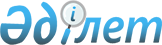 Об утверждении государственного образовательного заказа на дошкольное воспитание и обучение, размера подушевого финансирования и родительской платы на 2014 год
					
			Утративший силу
			
			
		
					Постановление акимата города Кокшетау Акмолинской области от 16 октября 2014 года № А-10/1847. Зарегистрировано Департаментом юстиции Акмолинской области 27 октября 2014 года № 4423. Утратило силу постановлением акимата города Кокшетау Акмолинской области от 10 ноября 2015 года № А-11/1923      Сноска. Утратило силу постановлением акимата города Кокшетау Акмолинской области от 10.11.2015 № А-11/1923 (вводится в действие со дня подписания).      Примечание РЦПИ.

      В тексте документа сохранена пунктуация и орфография оригинала.

      В соответствии с подпунктом 8-1) пункта 4 статьи 6 Закона Республики Казахстан от 27 июля 2007 года «Об образовании», акимат города Кокшетау ПОСТАНОВЛЯЕТ:



      1. Утвердить прилагаемый государственный образовательный заказ на дошкольное воспитание и обучение, размер подушевого финансирования и родительской платы на 2014 год.



      2. Признать утратившими силу следующие постановления акимата города Кокшетау:

      от 21 февраля 2014 года № А-2/368 «Об утверждении государственного образовательного заказа на дошкольное воспитание и обучение, размера подушевого финансирования и родительской платы на 2014 год» (зарегистрировано в Реестре государственной регистрации нормативных правовых актов № 4034, опубликовано 27 марта 2014 года в газетах «Степной маяк» и «Көкшетау»);

      от 7 августа 2014 года № А-8/1459 «О внесении изменения в постановление акимата города Кокшетау от 21 февраля 2014 года № А-2/368 «Об утверждении государственного образовательного заказа на дошкольное воспитание и обучение, размера подушевого финансирования и родительской платы на 2014 год» (зарегистрировано в Реестре государственной регистрации нормативных правовых актов № 4346, опубликовано 25 сентября 2014 года в газетах «Степной маяк» и «Көкшетау»).



      3. Контроль за исполнением настоящего постановления возложить на заместителя акима города Кокшетау Амренову А.Б.



      4. Настоящее постановление распространяется на правоотношения, возникшие с 1 апреля 2014 года.



      5. Настоящее постановление вступает в силу со дня государственной регистрации в Департаменте юстиции Акмолинской области и вводится в действие со дня официального опубликования.      Исполняющий обязанности

      акима города Кокшетау                      А.Смаилов

Утвержден постановлением      

акимата города Кокшетау       

от 16 октября 2014 года № А-10/1847 

Государственный образовательный заказ на дошкольное воспитание и обучение, размер подушевого финансирования и родительской платы в городе Кокшетау на 2014 годпродолжение таблицы
					© 2012. РГП на ПХВ «Институт законодательства и правовой информации Республики Казахстан» Министерства юстиции Республики Казахстан
				Наименование населенного пунктаКоличество воспитанников организаций дошкольного воспитания и обученияКоличество воспитанников организаций дошкольного воспитания и обученияКоличество воспитанников организаций дошкольного воспитания и обученияКоличество воспитанников организаций дошкольного воспитания и обученияРазмер подушевого финансирования дошкольных организаций в месяц (в тенге)Размер подушевого финансирования дошкольных организаций в месяц (в тенге)Размер подушевого финансирования дошкольных организаций в месяц (в тенге)Размер подушевого финансирования дошкольных организаций в месяц (в тенге)Наименование населенного пунктаДетский садДетский садМини-центр с полным днем пребыванияМини-центр с полным днем пребыванияДетский садДетский садМини-центр с полным днем пребыванияМини-центр с полным днем пребыванияНаименование населенного пунктагосударственныйчастныйгосударственныйчастныйгосударственныйчастныйгосударственныйчастныйгород Кокшетау1830745100022380,202073315905,800Средняя стоимость расходов на одного воспитанника в месяц (тенге)Средняя стоимость расходов на одного воспитанника в месяц (тенге)Средняя стоимость расходов на одного воспитанника в месяц (тенге)Средняя стоимость расходов на одного воспитанника в месяц (тенге)Размер родительской платы в дошкольных организациях образования в месяц (тенге)Размер родительской платы в дошкольных организациях образования в месяц (тенге)Размер родительской платы в дошкольных организациях образования в месяц (тенге)Размер родительской платы в дошкольных организациях образования в месяц (тенге)Детский садДетский садМини-центр с полным днем пребыванияМини-центр с полным днем пребыванияДетский садДетский садМини-центр с полным днем пребыванияМини-центр с полным днем пребываниягосударственныйчастныйгосударственныйчастныйгосударственныйчастныйгосударственныйчастный22380,202073315905,80010788,8018094,8010788,800